План-конспект занятия по футболу (в условиях самоизоляции) для воспитанников БУС-4.Тренер-преподаватель Мартышкин В.В.Цель занятия: Воспитание общей быстроты и скоростно-силовых качеств.Обучение ударным действиям (приему мяча подошвой; внутренней стороной стопы, бедром с последующим ударом средней и внутренней частями подъема по катящемуся и встречному мячу).Ход занятия:Начинаем занятие с разминки: 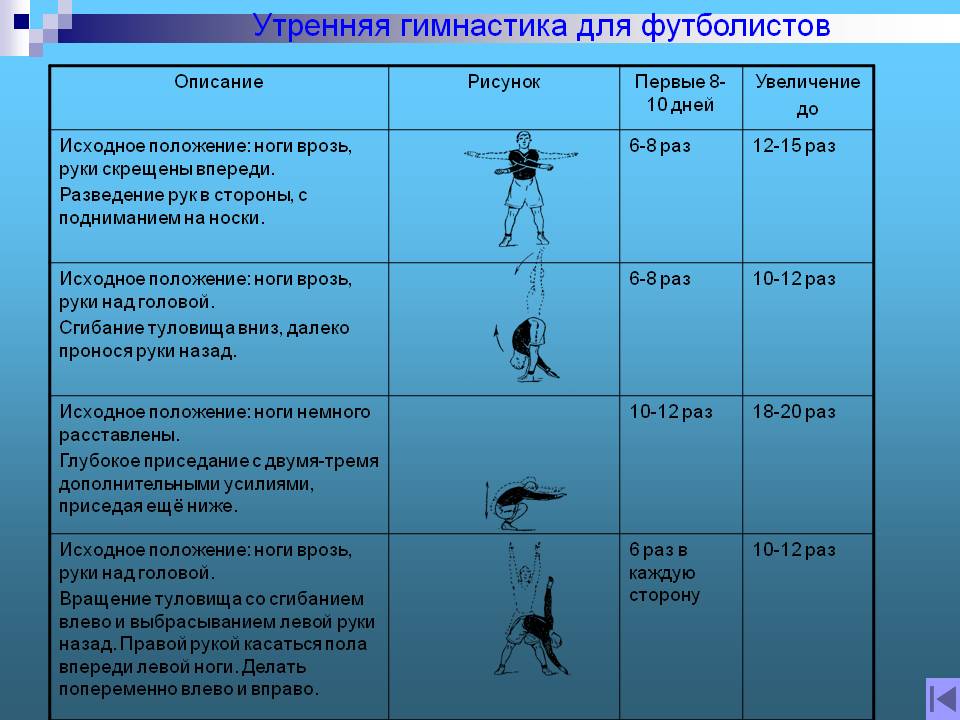 Упражнения для развития силовых качеств: выполнять каждое упражнение 4-5 раз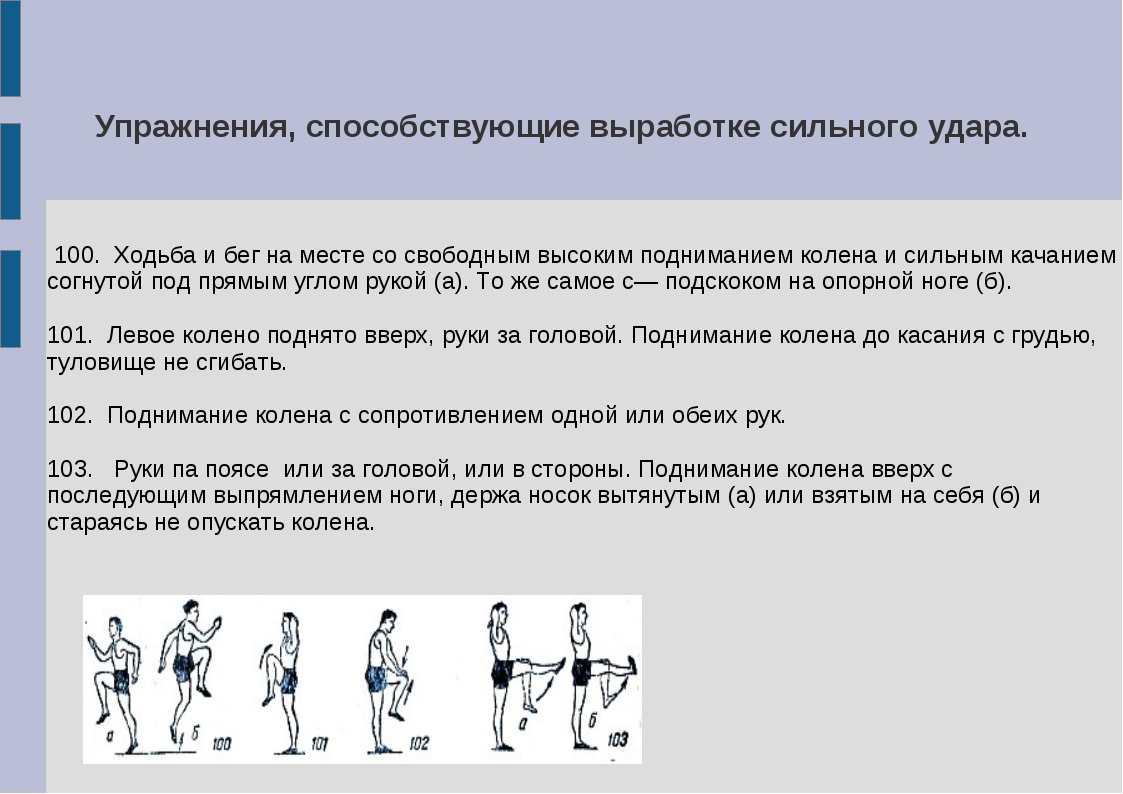 Упражнения для ног: выполнять каждое упражнение 5 раз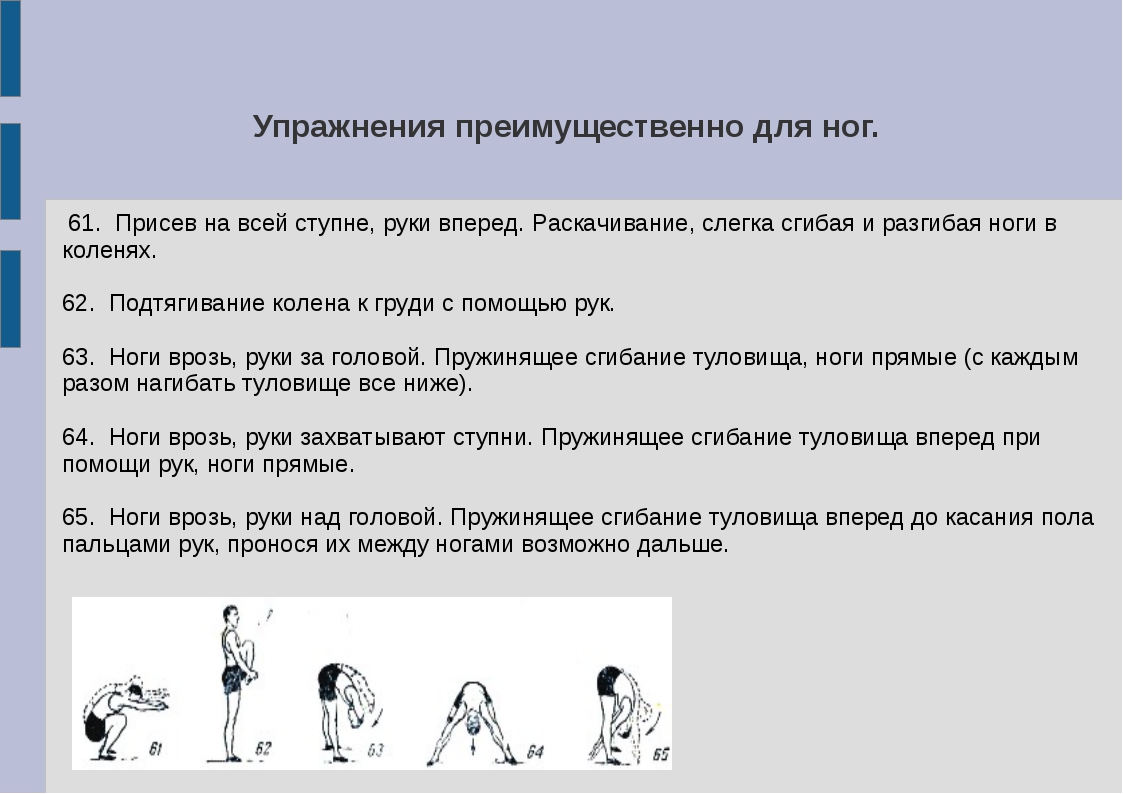 Упражнения с мячом:  2-3 раза каждое упражнение.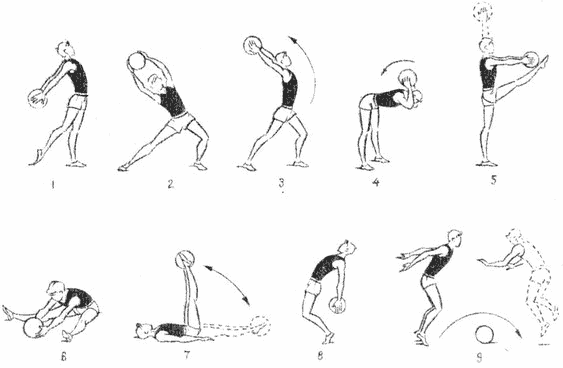 Упражнения для рук: отжимание от пола 3 подхода по 10 раз.Упражнения для пресса: 3 подхода по 20 разВсем удачи!  Будьте здоровы! Не болейте!